以下、事務処理欄 Office use only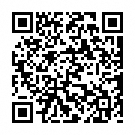 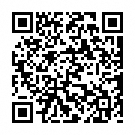 Name姓名Name姓名Nationality国籍Nationality国籍Age年龄 Sex性别　        □(M)／□(F) Sex性别　        □(M)／□(F)Nationality国籍Nationality国籍Age年龄 []　　　　　　　　　　［　　　　　　　　］Period of stay in Japan [visa expiration date]      years     months [ Y       M 　   D      ]在留期限［到期日］　　　　                []　　　　　　　　　　［　　　　　　　　］Period of stay in Japan [visa expiration date]      years     months [ Y       M 　   D      ]在留期限［到期日］　　　　                []　　　　　　　　　　［　　　　　　　　］Period of stay in Japan [visa expiration date]      years     months [ Y       M 　   D      ]在留期限［到期日］　　　　               Residence status在留资格Residence status在留资格　　〒Current address in Japan　地址　　　　　　　　　　　　　　　　　　 　　〒Current address in Japan　地址　　　　　　　　　　　　　　　　　　 　　〒Current address in Japan　地址　　　　　　　　　　　　　　　　　　 　　〒Current address in Japan　地址　　　　　　　　　　　　　　　　　　 　　〒Current address in Japan　地址　　　　　　　　　　　　　　　　　　 のE-mail (computer)　电脑邮箱地址のHome telephone　家庭电话のHome telephone　家庭电话のHome telephone　家庭电话のHome telephone　家庭电话のメールE-mail (mobile phone)　手机短信地址　　　　　　　　　　　　の Mobile phone　手机号码の Mobile phone　手机号码の Mobile phone　手机号码の Mobile phone　手机号码やのCurrent employer/school 工作单位／学校名やのCurrent employer/school 工作单位／学校名やのCurrent employer/school 工作单位／学校名やのCurrent employer/school 工作单位／学校名やのCurrent employer/school 工作单位／学校名受講料8/17開講15回コース　□3,500円　（□3,100円）□1,800円8/27開講10回コース　□2,500円　（□2,100円）申込日領収日領収書番号受講料8/17開講15回コース　□3,500円　（□3,100円）□1,800円8/27開講10回コース　□2,500円　（□2,100円）/